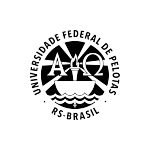 MINISTÉRIO DA EDUCAÇÃOUNIVERSIDADE FEDERAL DE PELOTASFORMULÁRIO PARA ENTREGA DOS TÍTULOSEDITAL N° _______/20_____Proc. n° 23110. _______________/ ________- _____NOME DO CANDIDATO:ÁREA:Obs.: Numerar cada título entregue de acordo com o n° do item identificado neste formulário.Data: ____/____/_________                ______________________________________________________                                                                   Assinatura do Candidato ou ResponsávelN° ITEMIDENTIFICAÇÃO DO TÍTULO ENTREGUE